MASTER’S DEGREE IN PHYSICSEXPERIMENTAL AND MEDICAL PHYSICSfor students enrolled in the 2022/23 academic yearSTUDY PLAN 2022/2023     FIRST YEAR - 5 characterizing exams (30 CFU)1 free choice exam  (6 CFU)1 affine/integrative exam (6 CFU)The number of credits indicated in brackets for each training area must be reached summing the credits of exams of the first and of the second year. Indicate the chosen characterizing exams in the following training areas: Choose one exam among the following: Indicate one exam among the active ones (free choice activity): SECOND YEAR as many characterizing exams as needed to reach 42CFU1 free choice exam  (6 CFU)1 affine/integrative exam (6 CFU)Indicate the chosen characterizing exams in the following training areas: Choose one exam among the following: Indicate one exam among the active ones (free choice activity):  Compulsory activitiesComo, 		SIGNATURE ………………………………………Approvato nella seduta del CCD del 		IL PRESIDENTE 	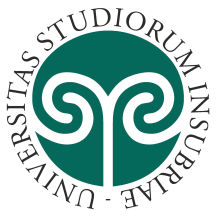 Surname and nameMatr.Study year e-mailCell/TelCell/TelExperimental and applied physics training area (18-24 CFU)Experimental and applied physics training area (18-24 CFU)Experimental and applied physics training area (18-24 CFU)SSDSSDcfuOptics with laboratoryFIS/01FIS/0166Scripting And Programming Laboratory For Data AnalysisFIS/01FIS/0166Advanced Experimental and Data Analysis Techniques in Particle and Nuclear PhysicsFIS/07FIS/0766Basis of Medical PhysicsFIS/07FIS/0766Physical Basis of Diagnostic ImagingFIS/07FIS/0766Physical Basis of RadiotherapyFIS/07FIS/0766Elements of Dosimetry and RadioprotectionFIS/07FIS/0766Environmental Physics FIS/07FIS/0766Medical Physics LaboratoryFIS/07FIS/0766Theoretical and fundamental physics training area (6-12 CFU)Theoretical and fundamental physics training area (6-12 CFU)Theoretical and fundamental physics training area (6-12 CFU)SSDSSDcfuQuantum Physics IIIFIS/02FIS/0288Quantum Information TheoryFIS/02FIS/0266Statistical Physics IFIS/02FIS/0266Statistical Physics IIFIS/02FIS/0266 Microphysics training area (6-12 CFU) Microphysics training area (6-12 CFU) Microphysics training area (6-12 CFU)SSDSSDcfuLaser PhysicsFIS/03FIS/0366MetamaterialsFIS/03FIS/0366Elementary Particle PhenomenologyFIS/04FIS/0488Radiation and DetectorsFIS/04FIS/0466Collective Properties of Condensed Matter SystemsFIS/03FIS/0366Astrophysics training area (0-6 CFU)Astrophysics training area (0-6 CFU)Astrophysics training area (0-6 CFU)SSDSSDcfuElements of AstrophysicsFIS/05FIS/0566Introduction to cosmologyFIS/05FIS/0566Computational AstrophysicsFIS/05FIS/0566Time-domain AstrophysicsFIS/05FIS/0566Artificial Intelligence for Astrophysical ProblemsFIS/05FIS/0566Affine and integrative activitiesAffine and integrative activitiesAffine and integrative activitiesSSDSSDcfuDetection And Characterization Of Optical States LaboratoryING-INF/05ING-INF/0566Optical Signal AnalysisING-INF/05ING-INF/0566Applied ElectronicsING-INF/01ING-INF/0166Aspects Of Chemical, Biological, Radiological And Nuclear SecurityFIS/07FIS/0766Laboratory of biophysics and photopharmacologyFIS/07FIS/0766Analytical And Probabilistic Methods In Mathematical Physics BMAT/07MAT/0788Numerical Solution of PDE’s BMAT/08MAT/0888NanomaterialsCHIM/02CHIM/0266Computational Chemical PhysicsCHIM/02CHIM/0266Intelligent systemsINF/01INF/0199Experimental and applied physics training area (18-24 CFU)Experimental and applied physics training area (18-24 CFU)Experimental and applied physics training area (18-24 CFU)SSDSSDcfuOptics with laboratoryFIS/01FIS/0166Scripting And Programming Laboratory For Data AnalysisFIS/01FIS/0166Advanced Experimental and Data Analysis Techniques in Particle and Nuclear PhysicsFIS/07FIS/0766Basis of Medical PhysicsFIS/07FIS/0766Physical Basis of Diagnostic ImagingFIS/07FIS/0766Physical Basis of RadiotherapyFIS/07FIS/0766Elements of Dosimetry and RadioprotectionFIS/07FIS/0766Environmental Physics FIS/07FIS/0766Medical Physics LaboratoryFIS/07FIS/0766Theoretical and fundamental physics training area (6-12 CFU)Theoretical and fundamental physics training area (6-12 CFU)Theoretical and fundamental physics training area (6-12 CFU)SSDSSDcfuQuantum Physics IIIFIS/02FIS/0288Quantum Information TheoryFIS/02FIS/0266Statistical Physics IFIS/02FIS/0266Physics of Complex SystemsFIS/02FIS/0266Microphysics training area (6-12 CFU)Microphysics training area (6-12 CFU)Microphysics training area (6-12 CFU)SSDSSDcfuLaser PhysicsFIS/03FIS/0366MetamaterialsFIS/03FIS/0366Elementary Particle PhenomenologyFIS/04FIS/0488Radiation and DetectorsFIS/04FIS/0466Collective Properties of Condensed Matter SystemsFIS/03FIS/0366Astrophysics training area (0-6 CFU)Astrophysics training area (0-6 CFU)Astrophysics training area (0-6 CFU)SSDSSDcfuElements of Astrophysics FIS/05FIS/0566Introduction to cosmologyFIS/05FIS/0566Computational AstrophysicsFIS/05FIS/0566Time-domain AstrophysicsFIS/05FIS/0566Artificial Intelligence for Astrophysical ProblemsFIS/05FIS/0566Affine and integrative activitiesAffine and integrative activitiesAffine and integrative activitiesSSDSSDcfuDetection And Characterization of Optical States LaboratoryING-INF/05ING-INF/0566Optical Signal AnalysisING-INF/05ING-INF/0566Applied ElectronicsING-INF/01ING-INF/0166Laboratory of biophysics and photopharmacologyFIS/07FIS/0766Intelligent SystemsINF/01INF/0199Analytical And Probabilistic Methods In Mathematical Physics AMAT/07MAT/0788Numerical Solution of PDE’s AMAT/08MAT/0888NanomaterialsCHIM/02CHIM/0266Computational Chemical PhysicsCHIM/02CHIM/0266Models for Biological SystemsINF/01INF/0166Cfu 6InternshipCfu 48Thesis